Evaluate ExpressionsPart I: Use substitution to evaluate each expression. SHOW YOUR WORK!!  (No work = no credit!)Name _____________________________ 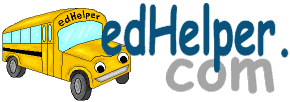 Date ___________________ 